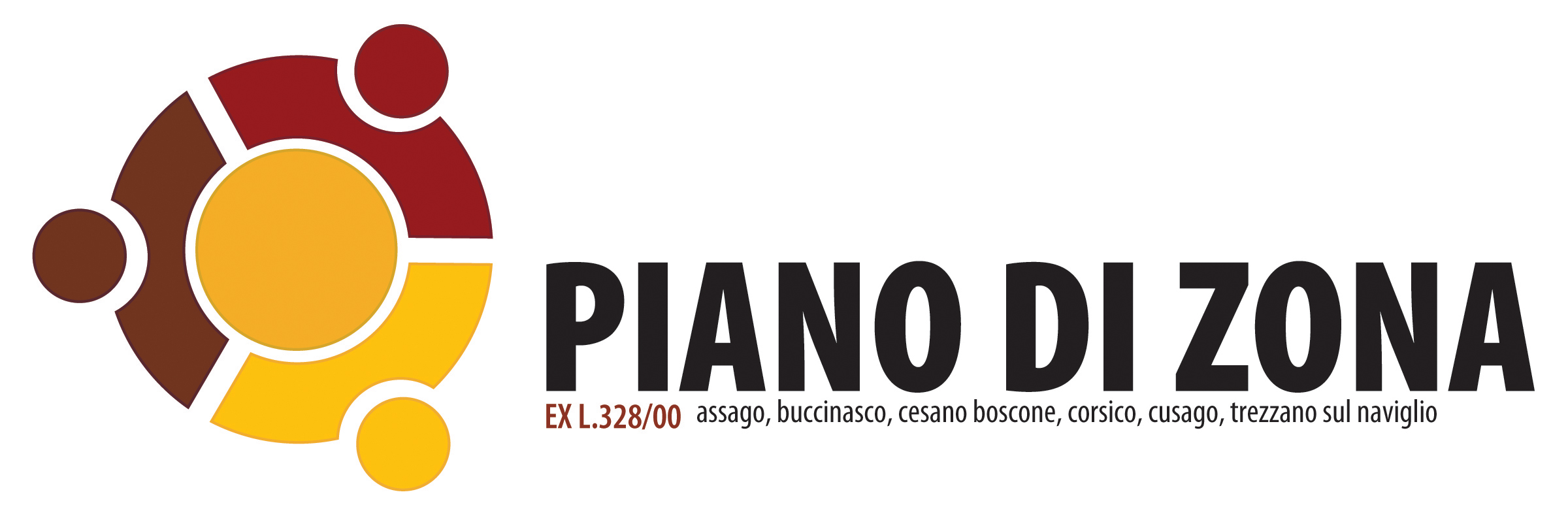 ALLEGATO 1Domanda per interventi gestionali a favore di persone con disabilità grave e prive del sostegno familiare residente nell’Ambito territoriale del Corsichese - Legge N. 122/2016 “DOPO DI NOI”, a valere sull’Avviso Pubblico a sportello.La/Il sottoscritta/o:Cognome ________________________________________________________  Nome _______________________________________________Nata/o a ___________________________________ il _________________ Residente a____________________________________________Via/le/P.zza_______________________________________________________ Telefono___________________________________________Codice fiscale___________________________________________ @mail________________________________________________________In qualità di Rappresentante legale dell’Ente /Associazione:Nome/Ragione sociale ________________________________________________________________________________________________Sede legale via: ______________________________________________ Codice fiscale __________________________________________Partita IVA (se pertinente) ______________________________Oggetto sociale ____________________________________________Telefono_______________________ Fax __________________________@mail___________________________________________________ Sito web_______________________________________________________________CHIEDEIL PROGETTO INDIVIDUALIZZATO per intervento gestionale in favore diSoggetto Beneficiario N.1 Cognome _____________________________________________________ Nome ___________________________________________________Nato/a a ___________________________________ il _________________ Residente a____________________________________________Via/le/P.zza______________________________________________________Telefono_____________________________________________Codice fiscale___________________________________________ @mail________________________________________________________Dati relativi a un famigliare (compilazione facoltativa)Cognome _____________________________________________________ Nome ___________________________________________________Nato/a a ___________________________________ il _________________ Residente a____________________________________________Via/le/P.zza______________________________________________________Telefono_____________________________________________Codice fiscale___________________________________________ @mail________________________________________________________Dati relativi a eventuale soggetto che ne garantisce la protezione giuridica (compilare se pertinente)Cognome _____________________________________________________ Nome ___________________________________________________Nato/a a ___________________________________ il _________________ Residente a____________________________________________Via/le/P.zza______________________________________________________Telefono_____________________________________________Codice fiscale___________________________________________ @mail________________________________________________________A1) Accompagnamento all’autonomia per l’emancipazione dal contesto   familiare/deistituzionalizzazione(voucher fino a € 4.800,00 annuali a persona incrementabile fino a € 600,00 annuo per consulenza /sostegno alla famiglia)A2)  	Supporto alla domiciliarità in soluzioni alloggiative (barrare la casella di interesse):Tipologia di alloggio (barrare la casella di interesse): Gruppo appartamento con Ente gestore (voucher mensile fino a € 500,00 per persona frequentante servizi diurni – vuocher mensile fino a € 700 per persona non frequentante i servizi diurni) Gruppo appartamento autogestito (contributo mensile fino a € 600,00 a persona e comunque non superiore all’80% del costo del personale)Soluzione abitativa in Cohousing/Housing (Buono mensile di € 900,00 a persona e comunque non superiore all’80% del costo del personale)(è possibile barrare una sola opzione tra A1 e A2)A3)      Interventi volti a sostenere i costi per accoglienze residenziali in situazioni di pronto intervento(contributo giornaliero per massimo 60 giorni fino a € 100,00 per persona e comunque non superiore all’80% del costo della retta assistenziale) B2)      Contributo previsto per sostenere (barrare la casella di interesse):Canone di locazione 	(fino a € 300,00 mensili per unità abitativa e comunque non superiore all’ 80% del costo complessivo)Spese condominiali(fino a € 1.500,00 annui per unità abitativa e comunque non superiore all’80% del costo complessivo)Tipologia di alloggio per cui si chiede l’intervento (barrare la casella di interesse):Soluzione abitativa autogestita  Soluzione abitativa in Cohousing/housinga tal fineDICHIARAai sensi e per gli effetti di quanto previsto all’art. 46 del D.P.R. 28 dicembre 2000 n. 445, consapevole della decadenza dal beneficio e delle responsabilità penali previste dagli artt. 75 e 76 del medesimo D.P.R. n. 445/2000 nel caso di dichiarazione non veritiera e falsità negli atti, che (barrare la casella di interesse):La persona destinataria dell’intervento residente in un Comune dell’Ambito territoriale del Corsichese è disabile grave ai sensi della Legge 104/92 art.3 c.3 e che la stessa:presenta una patologia relativa alla disabilità che non è determinata dal naturale invecchiamento o da patologie connesse alla senilità e ha un’età compresa tra i 18 e 64 anniIl valore di riferimento dell’Indicatore della Situazione Economica Equivalente (ISEE ordinario) è pari a €_________________Solo per Interventi volti a sostenere i costi per accoglienze residenziali in situazioni di pronto intervento: il valore di riferimento dell’Indicatore della Situazione Economica Equivalente per prestazioni sociali agevolate di natura sociosanitaria (ISEE sociosanitario) è pari a €_________________ Frequenta il centro diurno CDD/CSE/SFA seguente ____________________________________________Non frequenta alcun centro diurnoE’ titolare di altri servizi o contributi erogati dall’Ente Pubblico o di essere in attesa degli stessi, se sì quali_________________________________________________________________________________Presenza di altri componenti il nucleo familiare in condizioni di fragilità.Che la presentazione della presente istanza per conto della persona con disabilità è stata sottoscritta dalla persona con disabilità e/o dalla sua famiglia o da chi ne garantisce la protezione giuridica.Breve descrizione delle motivazioni per cui si chiede l’intervento e caratteristiche della persona disabile in relazione alla misura richiesta:__________________________________________________________________________________________________________________________________________________________________________________________________________________________________________________________________________________________________________________________________________________________________________________________________________________________________________________________________________________________________________________________________________________________________________________________________________________________________________________________________________________________________________________________________________________________________ALLEGAin copia semplice:Documento di identità in corso di validità del beneficiarioCertificazione disabilità grave ai sensi della legge 104/92 art. 3 C.3 se non già consegnata o scaduta (facoltativa)Attestazione ISEE ordinario del nucleo familiare, completa di DSUAttestazione ISEE sociosanitario, calcolato sulla base dell’ISEE ordinario del nucleo familiare, completa di DSU (solo in caso di richiesta di contributo per i ricoveri di pronto intervento)Soggetto Beneficiario N.2Cognome _____________________________________________________ Nome ___________________________________________________Nato/a a ___________________________________ il _________________ Residente a____________________________________________Via/le/P.zza______________________________________________________Telefono_____________________________________________Codice fiscale___________________________________________ @mail________________________________________________________Dati relativi a un famigliare (compilazione facoltativa)Cognome _____________________________________________________ Nome ___________________________________________________Nato/a a ___________________________________ il _________________ Residente a____________________________________________Via/le/P.zza______________________________________________________Telefono_____________________________________________Codice fiscale___________________________________________ @mail________________________________________________________Dati relativi a eventuale soggetto che ne garantisce la protezione giuridica (compilare se pertinente)Cognome _____________________________________________________ Nome ___________________________________________________Nato/a a ___________________________________ il _________________ Residente a____________________________________________Via/le/P.zza______________________________________________________Telefono_____________________________________________Codice fiscale___________________________________________ @mail________________________________________________________A1) Accompagnamento all’autonomia per l’emancipazione dal contesto   familiare/deistituzionalizzazione(voucher fino a € 4.800,00 annuali a persona incrementabile di voucher fino a € 600,00 annuo per consulenza /sostegno alla famiglia)A2)  	Supporto alla domiciliarità in soluzioni alloggiative (barrare la casella di interesse):Tipologia di alloggio (barrare la casella di interesse): Gruppo appartamento con Ente gestore (voucher mensile fino a € 500,00 per persona frequentante servizi diurni – vuocher mensile fino a € 700 per persona non frequentante i servizi diurni) Gruppo appartamento autogestito (contributo mensile fino a € 600,00 a persona e comunque non superiore all’80% del costo del personale)Soluzione abitativa in Cohousing/Housing (Buono mensile di € 900,00 a persona e comunque non superiore all’80% del costo del personale)(è possibile barrare una sola opzione tra A1 e A2)A3)      Interventi volti a sostenere i costi per accoglienze residenziali in situazioni di pronto intervento(contributo giornaliero per massimo 60 giorni fino a € 100,00 per persona e comunque non superiore all’80% del costo della retta assistenziale) B2)      Contributo previsto per sostenere (barrare la casella di interesse):Canone di locazione 	(fino a € 300,00 mensili per unità abitativa e comunque non superiore all’ 80% del costo complessivo)Spese condominiali(fino a € 1.500,00 annui per unità abitativa e comunque non superiore all’80% del costo complessivo)Tipologia di alloggio per cui si chiede l’intervento (barrare la casella di interesse):Soluzione abitativa autogestita  Soluzione abitativa in Cohousing/housinga tal fineDICHIARAai sensi e per gli effetti di quanto previsto all’art. 46 del D.P.R. 28 dicembre 2000 n. 445, consapevole della decadenza dal beneficio e delle responsabilità penali previste dagli artt. 75 e 76 del medesimo D.P.R. n. 445/2000 nel caso di dichiarazione non veritiera e falsità negli atti, che (barrare la casella di interesse):La persona destinataria dell’intervento residente in un Comune dell’Ambito territoriale del Corsichese è disabile grave ai sensi della Legge 104/92 art.3 c.3 e che la stessa:presenta una patologia relativa alla disabilità che non è determinata dal naturale invecchiamento o da patologie connesse alla senilità e ha un’età compresa tra i 18 e 64 anniIl valore di riferimento dell’Indicatore della Situazione Economica Equivalente (ISEE ordinario) è pari a €_________________Solo per Interventi volti a sostenere i costi per accoglienze residenziali in situazioni di pronto intervento: il valore di riferimento dell’Indicatore della Situazione Economica Equivalente per prestazioni sociali agevolate di natura sociosanitaria (ISEE sociosanitario) è pari a €_________________ Frequenta il centro diurno CDD/CSE/SFA seguente ____________________________________________Non frequenta alcun centro diurnoE’ titolare di altri servizi o contributi erogati dall’Ente Pubblico o di essere in attesa degli stessi, se sì quali_________________________________________________________________________________Presenza di altri componenti il nucleo familiare in condizioni di fragilità.Che la presentazione della presente istanza per conto della persona con disabilità è stata sottoscritta dalla persona con disabilità e/o dalla sua famiglia o da chi ne garantisce la protezione giuridica.Breve descrizione delle motivazioni per cui si chiede l’intervento e caratteristiche della persona disabile in relazione alla misura richiesta:__________________________________________________________________________________________________________________________________________________________________________________________________________________________________________________________________________________________________________________________________________________________________________________________________________________________________________________________________________________________________________________________________________________________________________________________________________________________________________________________________________________________________________________________________________________________________ALLEGAin copia semplice:Documento di identità in corso di validità del beneficiarioCertificazione disabilità grave ai sensi della legge 104/92 art. 3 C.3 se non già consegnata o scaduta (facoltativa)Attestazione ISEE ordinario del nucleo familiare, completa di DSUAttestazione ISEE sociosanitario, calcolato sulla base dell’ISEE ordinario del nucleo familiare, completa di DSU (solo in caso di richiesta di contributo per i ricoveri di pronto intervento)Soggetto Beneficiario N.3Cognome _____________________________________________________ Nome ___________________________________________________Nato/a a ___________________________________ il _________________ Residente a____________________________________________Via/le/P.zza______________________________________________________Telefono_____________________________________________Codice fiscale___________________________________________ @mail________________________________________________________Dati relativi a un famigliare (compilazione facoltativa)Cognome _____________________________________________________ Nome ___________________________________________________Nato/a a ___________________________________ il _________________ Residente a____________________________________________Via/le/P.zza______________________________________________________Telefono_____________________________________________Codice fiscale___________________________________________ @mail________________________________________________________Dati relativi a eventuale soggetto che ne garantisce la protezione giuridica (compilare se pertinente)Cognome _____________________________________________________ Nome ___________________________________________________Nato/a a ___________________________________ il _________________ Residente a____________________________________________Via/le/P.zza______________________________________________________Telefono_____________________________________________Codice fiscale___________________________________________ @mail________________________________________________________A1) Accompagnamento all’autonomia per l’emancipazione dal contesto   familiare/deistituzionalizzazione(voucher fino a € 4.800,00 annuali a persona incrementabile di voucher fino a € 600,00 annuo per consulenza /sostegno alla famiglia)A2)  	Supporto alla domiciliarità in soluzioni alloggiative (barrare la casella di interesse):Tipologia di alloggio (barrare la casella di interesse): Gruppo appartamento con Ente gestore (voucher mensile fino a € 500,00 per persona frequentante servizi diurni – vuocher mensile fino a € 700 per persona non frequentante i servizi diurni) Gruppo appartamento autogestito (contributo mensile fino a € 600,00 a persona e comunque non superiore all’80% del costo del personale)Soluzione abitativa in Cohousing/Housing (Buono mensile di € 900,00 a persona e comunque non superiore all’80% del costo del personale)(è possibile barrare una sola opzione tra A1 e A2)A3)      Interventi volti a sostenere i costi per accoglienze residenziali in situazioni di pronto intervento(contributo giornaliero per massimo 60 giorni fino a € 100,00 per persona e comunque non superiore all’80% del costo della retta assistenziale) B2)      Contributo previsto per sostenere (barrare la casella di interesse):Canone di locazione 	(fino a € 300,00 mensili per unità abitativa e comunque non superiore all’ 80% del costo complessivo)Spese condominiali(fino a € 1.500,00 annui per unità abitativa e comunque non superiore all’80% del costo complessivo)Tipologia di alloggio per cui si chiede l’intervento (barrare la casella di interesse):Soluzione abitativa autogestita  Soluzione abitativa in Cohousing/housinga tal fineDICHIARAai sensi e per gli effetti di quanto previsto all’art. 46 del D.P.R. 28 dicembre 2000 n. 445, consapevole della decadenza dal beneficio e delle responsabilità penali previste dagli artt. 75 e 76 del medesimo D.P.R. n. 445/2000 nel caso di dichiarazione non veritiera e falsità negli atti, che (barrare la casella di interesse):La persona destinataria dell’intervento residente in un Comune dell’Ambito territoriale del Corsichese è disabile grave ai sensi della Legge 104/92 art.3 c.3 e che la stessa:presenta una patologia relativa alla disabilità che non è determinata dal naturale invecchiamento o da patologie connesse alla senilità e ha un’età compresa tra i 18 e 64 anniIl valore di riferimento dell’Indicatore della Situazione Economica Equivalente (ISEE ordinario) è pari a €_________________Solo per Interventi volti a sostenere i costi per accoglienze residenziali in situazioni di pronto intervento: il valore di riferimento dell’Indicatore della Situazione Economica Equivalente per prestazioni sociali agevolate di natura sociosanitaria (ISEE sociosanitario) è pari a €_________________ Frequenta il centro diurno CDD/CSE/SFA seguente ____________________________________________Non frequenta alcun centro diurnoE’ titolare di altri servizi o contributi erogati dall’Ente Pubblico o di essere in attesa degli stessi, se sì quali_________________________________________________________________________________Presenza di altri componenti il nucleo familiare in condizioni di fragilità.Che la presentazione della presente istanza per conto della persona con disabilità è stata sottoscritta dalla persona con disabilità e/o dalla sua famiglia o da chi ne garantisce la protezione giuridica.Breve descrizione delle motivazioni per cui si chiede l’intervento e caratteristiche della persona disabile in relazione alla misura richiesta:__________________________________________________________________________________________________________________________________________________________________________________________________________________________________________________________________________________________________________________________________________________________________________________________________________________________________________________________________________________________________________________________________________________________________________________________________________________________________________________________________________________________________________________________________________________________________ALLEGAin copia semplice:Documento di identità in corso di validità del beneficiarioCertificazione disabilità grave ai sensi della legge 104/92 art. 3 C.3 se non già consegnata o scaduta (facoltativa)Attestazione ISEE ordinario del nucleo familiare, completa di DSUAttestazione ISEE sociosanitario, calcolato sulla base dell’ISEE ordinario del nucleo familiare, completa di DSU (solo in caso di richiesta di contributo per i ricoveri di pronto intervento)Soggetto Beneficiario N.4Cognome _____________________________________________________ Nome ___________________________________________________Nato/a a ___________________________________ il _________________ Residente a____________________________________________Via/le/P.zza______________________________________________________Telefono_____________________________________________Codice fiscale___________________________________________ @mail________________________________________________________Dati relativi a un famigliare (compilazione facoltativa)Cognome _____________________________________________________ Nome ___________________________________________________Nato/a a ___________________________________ il _________________ Residente a____________________________________________Via/le/P.zza______________________________________________________Telefono_____________________________________________Codice fiscale___________________________________________ @mail________________________________________________________Dati relativi a eventuale soggetto che ne garantisce la protezione giuridica (compilare se pertinente)Cognome _____________________________________________________ Nome ___________________________________________________Nato/a a ___________________________________ il _________________ Residente a____________________________________________Via/le/P.zza______________________________________________________Telefono_____________________________________________Codice fiscale___________________________________________ @mail________________________________________________________A1) Accompagnamento all’autonomia per l’emancipazione dal contesto   familiare/deistituzionalizzazione(voucher fino a € 4.800,00 annuali a persona incrementabile di voucher fino a € 600,00 annuo per consulenza /sostegno alla famiglia)A2)  	Supporto alla domiciliarità in soluzioni alloggiative (barrare la casella di interesse):Tipologia di alloggio (barrare la casella di interesse): Gruppo appartamento con Ente gestore (voucher mensile fino a € 500,00 per persona frequentante servizi diurni – vuocher mensile fino a € 700 per persona non frequentante i servizi diurni) Gruppo appartamento autogestito (contributo mensile fino a € 600,00 a persona e comunque non superiore all’80% del costo del personale)Soluzione abitativa in Cohousing/Housing (Buono mensile di € 900,00 a persona e comunque non superiore all’80% del costo del personale)(è possibile barrare una sola opzione tra A1 e A2)A3)      Interventi volti a sostenere i costi per accoglienze residenziali in situazioni di pronto intervento(contributo giornaliero per massimo 60 giorni fino a € 100,00 per persona e comunque non superiore all’80% del costo della retta assistenziale) B2)      Contributo previsto per sostenere (barrare la casella di interesse):Canone di locazione 	(fino a € 300,00 mensili per unità abitativa e comunque non superiore all’ 80% del costo complessivo)Spese condominiali(fino a € 1.500,00 annui per unità abitativa e comunque non superiore all’80% del costo complessivo)Tipologia di alloggio per cui si chiede l’intervento (barrare la casella di interesse):Soluzione abitativa autogestita  Soluzione abitativa in Cohousing/housinga tal fineDICHIARAai sensi e per gli effetti di quanto previsto all’art. 46 del D.P.R. 28 dicembre 2000 n. 445, consapevole della decadenza dal beneficio e delle responsabilità penali previste dagli artt. 75 e 76 del medesimo D.P.R. n. 445/2000 nel caso di dichiarazione non veritiera e falsità negli atti, che (barrare la casella di interesse):La persona destinataria dell’intervento residente in un Comune dell’Ambito territoriale del Corsichese è disabile grave ai sensi della Legge 104/92 art.3 c.3 e che la stessa:presenta una patologia relativa alla disabilità che non è determinata dal naturale invecchiamento o da patologie connesse alla senilità e ha un’età compresa tra i 18 e 64 anniIl valore di riferimento dell’Indicatore della Situazione Economica Equivalente (ISEE ordinario) è pari a €_________________Solo per Interventi volti a sostenere i costi per accoglienze residenziali in situazioni di pronto intervento: il valore di riferimento dell’Indicatore della Situazione Economica Equivalente per prestazioni sociali agevolate di natura sociosanitaria (ISEE sociosanitario) è pari a €_________________ Frequenta il centro diurno CDD/CSE/SFA seguente ____________________________________________Non frequenta alcun centro diurnoE’ titolare di altri servizi o contributi erogati dall’Ente Pubblico o di essere in attesa degli stessi, se sì quali_________________________________________________________________________________Presenza di altri componenti il nucleo familiare in condizioni di fragilità.Che la presentazione della presente istanza per conto della persona con disabilità è stata sottoscritta dalla persona con disabilità e/o dalla sua famiglia o da chi ne garantisce la protezione giuridica.Breve descrizione delle motivazioni per cui si chiede l’intervento e caratteristiche della persona disabile in relazione alla misura richiesta:__________________________________________________________________________________________________________________________________________________________________________________________________________________________________________________________________________________________________________________________________________________________________________________________________________________________________________________________________________________________________________________________________________________________________________________________________________________________________________________________________________________________________________________________________________________________________ALLEGAin copia semplice:Documento di identità in corso di validità del beneficiarioCertificazione disabilità grave ai sensi della legge 104/92 art. 3 C.3 se non già consegnata o scaduta (facoltativa)Attestazione ISEE ordinario del nucleo familiare, completa di DSUAttestazione ISEE sociosanitario, calcolato sulla base dell’ISEE ordinario del nucleo familiare, completa di DSU (solo in caso di richiesta di contributo per i ricoveri di pronto intervento)Soggetto Beneficiario N.5Cognome _____________________________________________________ Nome ___________________________________________________Nato/a a ___________________________________ il _________________ Residente a____________________________________________Via/le/P.zza______________________________________________________Telefono_____________________________________________Codice fiscale___________________________________________ @mail________________________________________________________Dati relativi a un famigliare (compilazione facoltativa)Cognome _____________________________________________________ Nome ___________________________________________________Nato/a a ___________________________________ il _________________ Residente a____________________________________________Via/le/P.zza______________________________________________________Telefono_____________________________________________Codice fiscale___________________________________________ @mail________________________________________________________Dati relativi a eventuale soggetto che ne garantisce la protezione giuridica (compilare se pertinente)Cognome _____________________________________________________ Nome ___________________________________________________Nato/a a ___________________________________ il _________________ Residente a____________________________________________Via/le/P.zza______________________________________________________Telefono_____________________________________________Codice fiscale___________________________________________ @mail________________________________________________________A1) Accompagnamento all’autonomia per l’emancipazione dal contesto   familiare/deistituzionalizzazione(voucher fino a € 4.800,00 annuali a persona incrementabile di voucher fino a € 600,00 annuo per consulenza /sostegno alla famiglia)A2)  	Supporto alla domiciliarità in soluzioni alloggiative (barrare la casella di interesse):Tipologia di alloggio (barrare la casella di interesse): Gruppo appartamento con Ente gestore (voucher mensile fino a € 500,00 per persona frequentante servizi diurni – vuocher mensile fino a € 700 per persona non frequentante i servizi diurni) Gruppo appartamento autogestito (contributo mensile fino a € 600,00 a persona e comunque non superiore all’80% del costo del personale)Soluzione abitativa in Cohousing/Housing (Buono mensile di € 900,00 a persona e comunque non superiore all’80% del costo del personale)(è possibile barrare una sola opzione tra A1 e A2)A3)      Interventi volti a sostenere i costi per accoglienze residenziali in situazioni di pronto intervento(contributo giornaliero per massimo 60 giorni fino a € 100,00 per persona e comunque non superiore all’80% del costo della retta assistenziale) B2)      Contributo previsto per sostenere (barrare la casella di interesse):Canone di locazione 	(fino a € 300,00 mensili per unità abitativa e comunque non superiore all’ 80% del costo complessivo)Spese condominiali(fino a € 1.500,00 annui per unità abitativa e comunque non superiore all’80% del costo complessivo)Tipologia di alloggio per cui si chiede l’intervento (barrare la casella di interesse):Soluzione abitativa autogestita  Soluzione abitativa in Cohousing/housinga tal fineDICHIARAai sensi e per gli effetti di quanto previsto all’art. 46 del D.P.R. 28 dicembre 2000 n. 445, consapevole della decadenza dal beneficio e delle responsabilità penali previste dagli artt. 75 e 76 del medesimo D.P.R. n. 445/2000 nel caso di dichiarazione non veritiera e falsità negli atti, che (barrare la casella di interesse):La persona destinataria dell’intervento residente in un Comune dell’Ambito territoriale del Corsichese è disabile grave ai sensi della Legge 104/92 art.3 c.3 e che la stessa:presenta una patologia relativa alla disabilità che non è determinata dal naturale invecchiamento o da patologie connesse alla senilità e ha un’età compresa tra i 18 e 64 anniIl valore di riferimento dell’Indicatore della Situazione Economica Equivalente (ISEE ordinario) è pari a €_________________Solo per Interventi volti a sostenere i costi per accoglienze residenziali in situazioni di pronto intervento: il valore di riferimento dell’Indicatore della Situazione Economica Equivalente per prestazioni sociali agevolate di natura sociosanitaria (ISEE sociosanitario) è pari a €_________________ Frequenta il centro diurno CDD/CSE/SFA seguente ____________________________________________Non frequenta alcun centro diurnoE’ titolare di altri servizi o contributi erogati dall’Ente Pubblico o di essere in attesa degli stessi, se sì quali_________________________________________________________________________________Presenza di altri componenti il nucleo familiare in condizioni di fragilità.Che la presentazione della presente istanza per conto della persona con disabilità è stata sottoscritta dalla persona con disabilità e/o dalla sua famiglia o da chi ne garantisce la protezione giuridica.Breve descrizione delle motivazioni per cui si chiede l’intervento e caratteristiche della persona disabile in relazione alla misura richiesta:__________________________________________________________________________________________________________________________________________________________________________________________________________________________________________________________________________________________________________________________________________________________________________________________________________________________________________________________________________________________________________________________________________________________________________________________________________________________________________________________________________________________________________________________________________________________________ALLEGAin copia semplice:Documento di identità in corso di validità del beneficiarioCertificazione disabilità grave ai sensi della legge 104/92 art. 3 C.3 se non già consegnata o scaduta (facoltativa)Attestazione ISEE ordinario del nucleo familiare, completa di DSUAttestazione ISEE sociosanitario, calcolato sulla base dell’ISEE ordinario del nucleo familiare, completa di DSU (solo in caso di richiesta di contributo per i ricoveri di pronto intervento)Dichiara inoltre che: l’Ente possiede i seguenti requisiti (barrare la casella di interesse, solo per gli Organismi del Terzo settore):Di avere una comprovata esperienza di almeno 2 anni nel campo dell’erogazione di servizi o attività a favore di persone con disabilità e delle loro famiglie;Di essere iscritto ai rispettivi registri provinciali/regionaliL’ assenza in capo al Legale rappresentante di condanne penali o procedimenti penali in corso;La garanzia da parte degli enti della solvibilità autocertificando l’inesistenza di situazioni di insolvenza attestabili dalla Centrale Rischi della Banca d’Italia (Circolare n. 139 dell’11.2.1991, aggiornato al 29 aprile 2011 – 14° aggiornamento) Il progetto che intende realizzare per i beneficiari è il seguente (fornire breve descrizione del progetto di sostegno che l’ente intende realizzare)__________________________________________________________________________________________________________________________________________________________________________________________________________________________________________________________________________________________________________________________________________________________________________________________________________________________________________________________________________________________________________________________________________________________________________________________________________________________________________________________________________________________________________________________________________________________________ALLEGAin copia semplice:Documento di identità in corso di validità del dichiarante Informativaai sensi dell’art. 13 Regolamento UE 2016/679(Regolamento Generale sulla Protezione dei Dati)I dati raccolti saranno trattati ai sensi della normativa vigente in tema di protezione dei dati personali.Il trattamento viene effettuato con finalità di interesse pubblico connesse all’erogazione dei contributi di cui al presente bando ai sensi dell’art. 6 par. 1 lettera e) del Regolamento 2016/679.I dati forniti potrebbero essere trattati da soggetti privati e pubblici per attività strumentali alle finalità indicate, di cui l’ente si avvarrà come responsabili del trattamento. Saranno inoltre comunicati a soggetti pubblici per l’osservanza di obblighi di legge, sempre nel rispetto della normativa vigente in tema di protezione dei dati personali. Non è previsto il trasferimento dei dati in un Paese terzo.Il conferimento dei dati è facoltativo; in caso di diniego al conferimento dei dati non sarà possibile considerare la candidatura né erogare il contributo sopra indicato.I dati saranno conservati per il tempo necessario a perseguire le finalità indicate e nel rispetto degli obblighi di legge correlati.I diritti di accesso, rettifica, cancellazione e limitazione al trattamento nei casi e nei limiti previsti dalla normativa vigente potranno essere fatti valere in qualsiasi momento. Può essere altresì proposto reclamo all’Autorità Garante per la Privacy.Il titolare del trattamento dei dati è il Comune di CorsicoData _______/______/_______Firma della/del dichiarante               _____________________________________